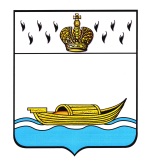 ДУМА ВЫШНЕВОЛОЦКОГО ГОРОДСКОГО ОКРУГАРЕШЕНИЕ от 10.02.2022                                       № 372О внесении изменений в решение Думы Вышневолоцкого городскогоокруга от 24.11.2021г № 333«О переименовании населенных пунктовВышневолоцкого городского округа»На основании части 3 статьи 7 Федерального закона от 18.12.1997г №152-ФЗ «О наименованиях географических объектов» Дума Вышневолоцкого городского округа решила:1.Внести в решение Думы Вышневолоцкого городского округа от 24.11.2021 № 333«О переименовании населенных пунктов Вышневолоцкого городского округа» следующие изменения:подпункт 1.1 пункта 1 изложить в следующей редакции: «1.1 деревни Александровка (бывшее Солнечное сельское поселение) в деревню – Александровка – Солнечная»;подпункт 1.5 пункта 1 изложить в следующей редакции: «1.5 деревню Горка (бывшее Княщинское сельское поселение) в деревню – Горка - Княщинская»; подпункт 1.9 пункта 1 изложить в следующей редакции: «1.9 деревню Крутец (бывшее Холохоленское сельское поселение) в деревню – Крутец- Холохоленский»; подпункт 1.11 пункта 1 изложить в следующей редакции: «1.11 деревню Починок (бывшее Овсищенское сельское поселение) в деревню Починок - Овсищенский»; подпункт 1.12 пункта 1 изложить в следующей редакции: «1.12 деревню Починок (бывшее Сорокинское сельское поселение) в деревню Починок – Сорокинский»;2.Настоящее решение вступает в силу со дня его принятия.Председатель ДумыВышневолоцкого городского округа                                                      Н.Н. Адров